Le poisson rougeObserver :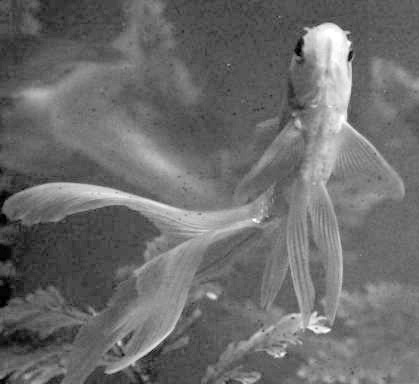 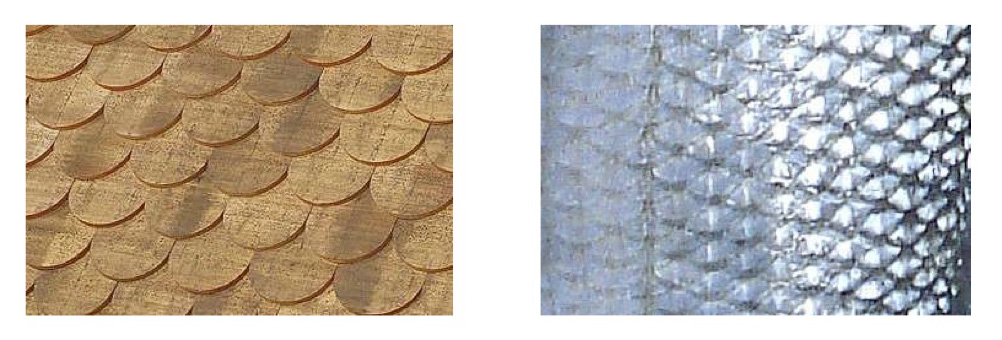 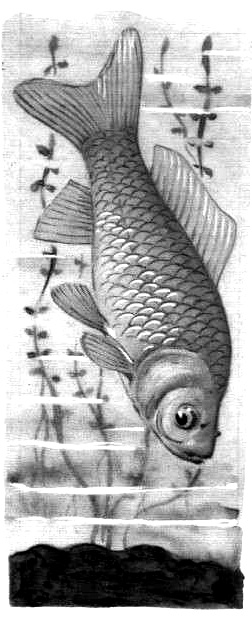    Les tuiles d’un toit  	   	Les écailles d’un poisson	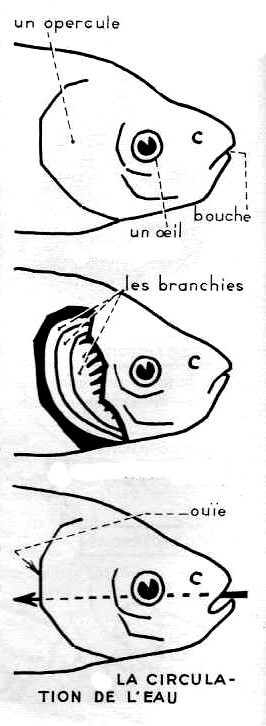 Schéma légendé d’un poisson :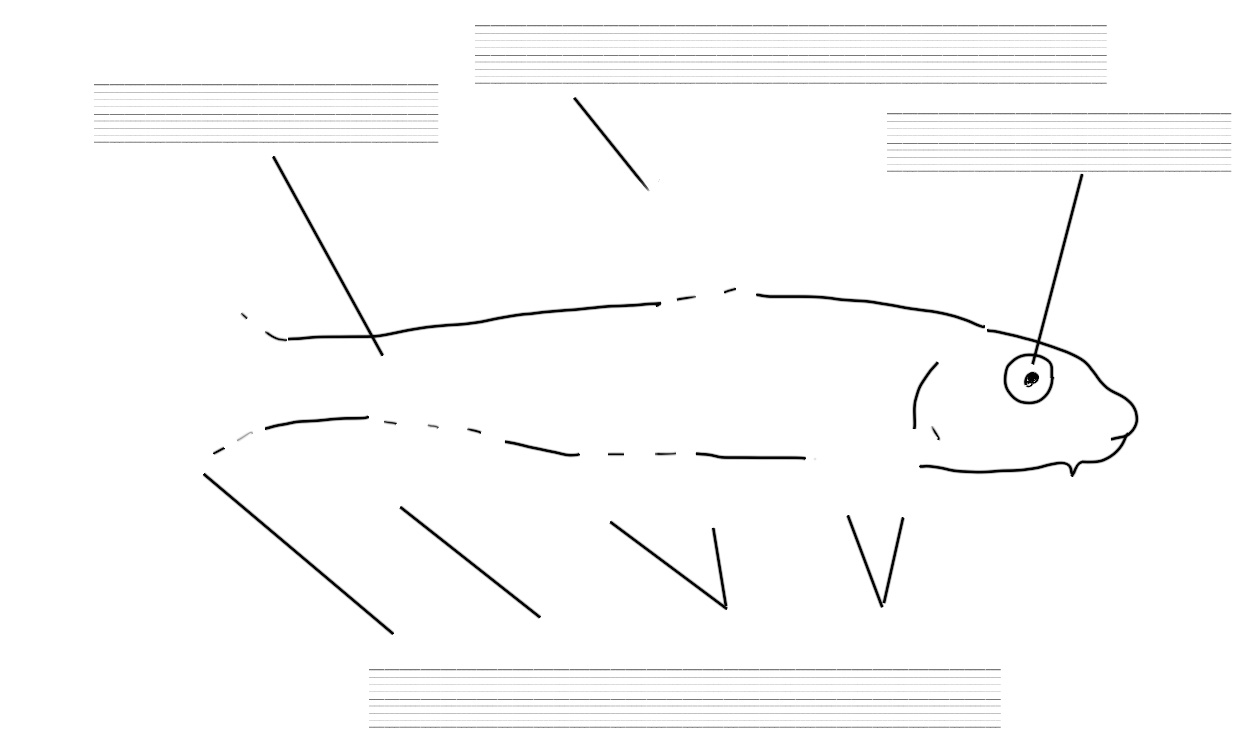 Ce que nous avons appris :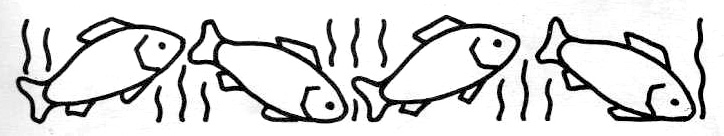 